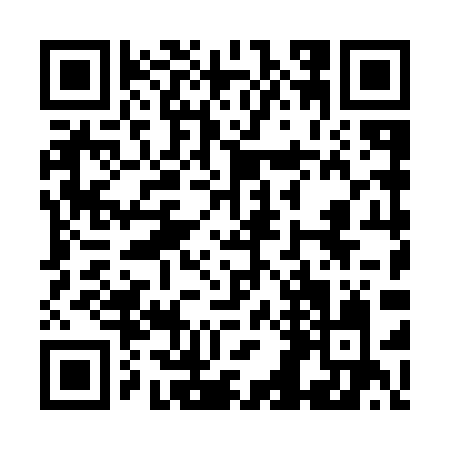 Prayer times for Garuikhali, BangladeshWed 1 May 2024 - Fri 31 May 2024High Latitude Method: NonePrayer Calculation Method: University of Islamic SciencesAsar Calculation Method: ShafiPrayer times provided by https://www.salahtimes.comDateDayFajrSunriseDhuhrAsrMaghribIsha1Wed4:105:3011:593:236:297:492Thu4:095:2911:593:236:307:503Fri4:095:2911:593:226:307:504Sat4:085:2811:593:226:317:515Sun4:075:2711:593:226:317:526Mon4:065:2711:593:216:317:527Tue4:055:2611:593:216:327:538Wed4:055:2611:593:216:327:539Thu4:045:2511:593:206:337:5410Fri4:035:2511:593:206:337:5511Sat4:035:2411:593:206:347:5512Sun4:025:2411:593:206:347:5613Mon4:015:2311:593:196:357:5714Tue4:015:2311:593:196:357:5715Wed4:005:2211:593:196:367:5816Thu3:595:2211:593:196:367:5917Fri3:595:2111:593:186:367:5918Sat3:585:2111:593:186:378:0019Sun3:585:2111:593:186:378:0120Mon3:575:2011:593:186:388:0121Tue3:575:2011:593:186:388:0222Wed3:565:2011:593:186:398:0223Thu3:565:1911:593:176:398:0324Fri3:555:1911:593:176:408:0425Sat3:555:1911:593:176:408:0426Sun3:545:1911:593:176:418:0527Mon3:545:1812:003:176:418:0528Tue3:545:1812:003:176:418:0629Wed3:535:1812:003:176:428:0730Thu3:535:1812:003:176:428:0731Fri3:535:1812:003:176:438:08